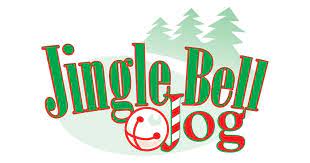 Flair Kit Order FormPlease submit this form and include payment in a sealed envelope and turn in to the Jingle Jog collection basket at the front office between 11/29-12/10!


1. Student Name and Teacher/Grade:								
2. Student Name and Teacher/Grade:								
3. Student Name and Teacher/Grade:								
4. Student Name and Teacher/Grade:								
5. Student Name and Teacher/Grade:								Please mark which kit you would like to order:____ $2 Kit Includes: ribbons and 4 bells to attach to shoelaces.____ $5 Kit Includes: ribbons and 4 bells to attach to shoelaces and 4 bells for a jingle bracelet.Total Number of Kits Ordered:			

Total Payment Amount Enclosed_________
(Payment is due with order form/Checks can be made out to SVE PTA)*** Flair Kits will be delivered to students’ classroom the morning of the jog. *** 
**Proceeds from the sale will be donated to WISH WEEK